BLAS – Annual General Meeting Friday, 28 May 2021 Present: 24 members (appendix A)Proxies: 1 member Introduction (Patricia Vermast)Welcome and Agenda.Minutes AGM 2020 (Els Wille)The minutes of the 36th Annual General Meeting held on Friday, 29 May 2020 were approved by all present members. Secretary’s Report (Els Wille)Membership Status The total number of memberships at the end of this activity year amounts to 65 (82 last year): 27 families, 25 couples, 13 singles.This adds up to an aggregate of 168 members (compared to 220 last year): 117 adults and 51 children.During the 2020-2021 activity year, the Association organised the following activities: Yearly Activities: FUN Family Photo Search (groups of 5)Virtual Covid Quiz (hosts + groups of 4/5)Guess who is coming to dinner (hosts + groups of 4/5)Mystery New Year’s Drink (groups of 8)Mystery Get Together @ Wine Connection (groups of 8)CULTURE Mahjong Singapore version – Intro & Intermediate sessions (groups of 5/8)Discover Singapore – Jewish Heritage Tour (#3) (groups of 8)Discover Singapore – Peranakan Tour (#2) (groups of 5/8 – 3rd tour cancelled because of stricter safe management measures)Cooking Workshop Chinese Dim Sum (groups of 8)Discover Singapore – Holland Village Tour (#2) (groups of 5) – NOTE POST MEETING – to be cancelled on request of the guideFAMILYVirtual Saint Nicholas PartyEaster Egg Hunt @ Botanic Gardens (in family groups)	 Weekly/Monthly ActivitiesCoffee Mornings (groups of 8)Cooking Club (groups of 5/8)Dutch Book Club (virtual or groups of 5/8)French Book Club (virtual or groups of 5/8)Mahjong Group (groups of 5)Shiok Lah Lunches (groups of 5/8)Walking Club (groups of 5/8)BLAS Committee AchievementsTechnical: New BLAS website integrated with Glue UpResolution of email issue in Glue Up platformCommunication:Monthly newsletters and clean-up BLAS contact listBLAS promotion on Facebook and new websiteOrganisation of AGMMonthly committee meetings Organisation of events in observance of applicable safe management measuresTreasurer’s Financial Report (Laure-Anne Krug)Fiscal year 2020 (calendar year) vs. Activity year (1 May 2020 – 30 April 2021) Annual internal audit was conducted by Patrick Wouters & Hendrik Bessem.Financial strategy and objectivesThe income from membership fees & events should cover the cost of running the BLAS organisation. We aim to be break-even for the activity year. Cushion is held to finance upfront larger costs (e.g., website redesign) and to cope with unexpected circumstances (e.g., Covid-19). We give back to our members.Net worth over last four years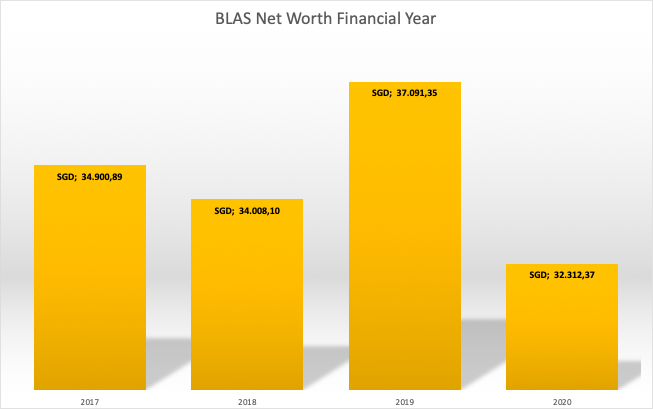 Accounts overviewBalances: 1 May 2020 - 30 April 2020 (activity year)BLAS Total SGD 31.158,37 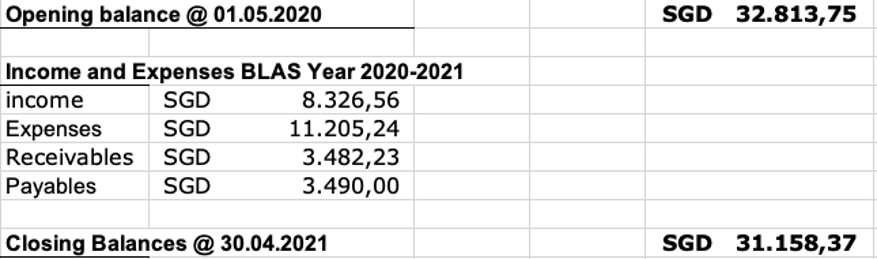 Income & ExpensesElection Night (Patricia Vermast)The following members have been proposed and seconded. They have indicated their willingness to stand for election and were elected: Office BearersPresident: Wesley BoersProposer: Patricia Vermast  Seconder: Els WilleVice-President: Caroline VerlindenProposer: Els WilleSeconder: Laure-Anne Krug Secretary: Els WilleProposer: Ingeborg NeelsSeconder: Gino Delaere Treasurer: Laure-Anne Krug Proposer: Katleen MissiaenSeconder: Anne De WeertOther Committee Members Katleen MissiaenProposer: Tom Bollaert Seconder: Ingeborg NeelsIngeborg NeelsProposer: Els WilleSeconder: Katleen Missiaen Liesbeth Van BaelenProposer: Ingeborg NeelsSeconder: Patricia VermastMoniek Kasbergen Proposer:  Caroline VerlindenSeconder: Jacques BreyerFew words by outgoing Ad Iterim President (Patricia Vermast)Few words by incoming President (Wesley Boers)Closing (Patricia Vermast)The meeting closed at 20.40. For Approval,  Appendix A – Participating Members01/05/20 to 30/04/2101/05/20 to 30/04/2101/05/20 to 30/04/2101/05/20 to 30/04/21INOUT NETT Membership6.246,93315,005.931,93Admin1,0083,80-82,80Website0,003.980,00-3.980,00Funteam0,001.148,54-1.148,54Charity0,00500,00-500,00Advertising & Communication0,00751,90-751,90G2G115,462.202,20-2.086,74Quiz226,27156,0070,27Culture1.055,551.080,00-24,45Sports0,000,000,00Kids Club55,26322,80-267,54Cooking626,09665,00-38,91Welcome0,000,000,00Petty cash0,000,000,00BLAS8.326,5611.205,24-2.878,68Wesley Boers  President Caroline VerlindenVice-President Els Wille    SecretaryLaure-Anne Krug   Treasurer#Last NameFirst NameAttendance List1AdriaensBartpresent2AlvarezIsabellepresent3BoersWesleypresent4BollaertTompresent5BreyerJacquespresent6De HaeckRiapresent7De WeertAnnepresent8DelaereGinopresent9EijckmansBartpresent10GorisWimpresent11KasbergenMoniekpresent12KempenaerIvopresent13KrugLaure-Annepresent14MestersSanderproxy to C.  Verlinden15MissiaenKatleenpresent16NeelsIngeborgpresent17ReyndersKarlpresent18Van BaelenLiesbethpresent19Van den Heede Filippresent20Van LeynseeleJacquespresent21Van SteenbergenThomaspresent22VerlindenCarolinepresent23VermastPatriciapresent24WilleElspresent25WoutersPatrickpresent